22.03.2021 r.klasa – II tlp, nauczyciel – Arkadiusz Załęski, przedmiot – gospodarka magazynowa,            temat – Znakowanie i kodowanie kontenerów serii 1 - ciąg dalszyDrodzy uczniowie! Proszę zapoznać się z zamieszczoną poniżej notatką. Proszę przepisać notatkę do zeszytu (ewentualnie wydrukować i wkleić). W razie wątpliwości, niejasności, ewentualnych pytań proszę kontaktować się ze mną za pomocą skrzynki e-mail: minorsam@interia.pl .                                                       Pozdrawiam i życzę owocnej pracy. Arkadiusz Załęski.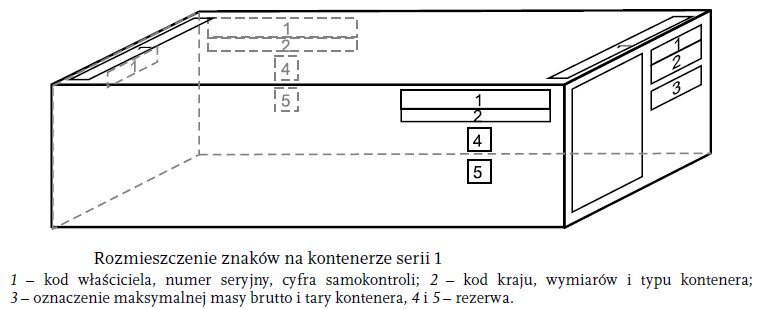 Znakowanie dodatkowe kontenerów powinno zawierać:znak zgodności kontenera z wymaganiami Międzynarodowego Związku Kolei (UIC),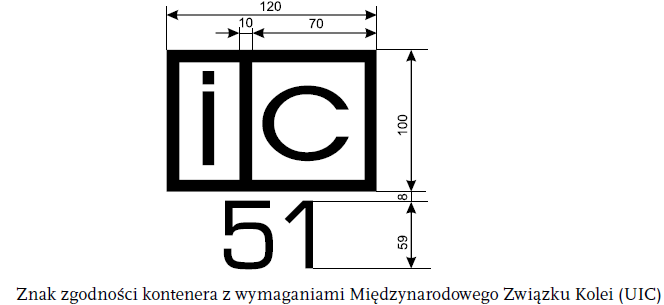 znak kontenera do transportu ładunków szybko psujących się,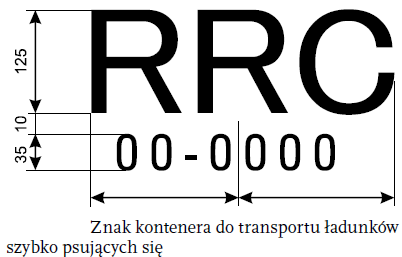 znak kontenera do przewozu ładunków niebezpiecznych,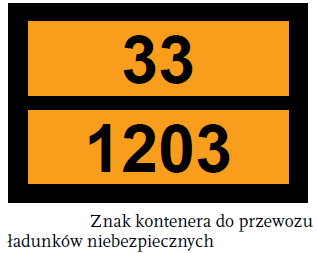 tabliczkę kontenera zbiornikowego,tabliczkę uznania kontenera za bezpieczny zgodnie z Międzynarodową Konwencją             o Bezpiecznych Kontenerach (KBK),tabliczkę o dopuszczeniu kontenera do przewozu ładunków pod zamknięciem celnym zgodnie z Konwencją Celną dotyczącą kontenerów,termin następnego przeglądu kontenera zgodnie z wymaganiami KBK.